Załącznik nr 2Zdjęcia uszkodzeń kontenera nr inw. 291/1605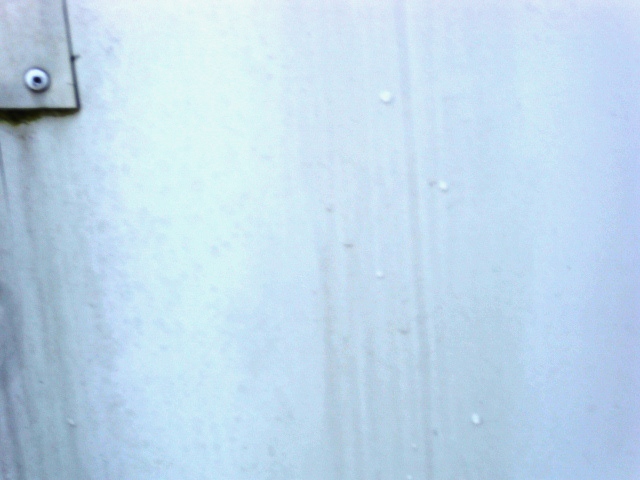 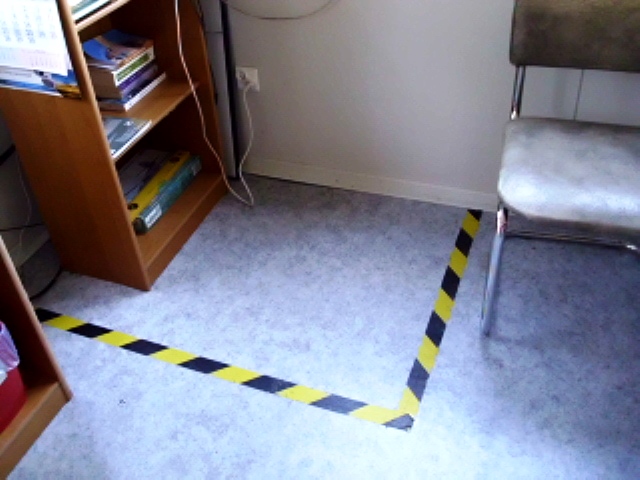 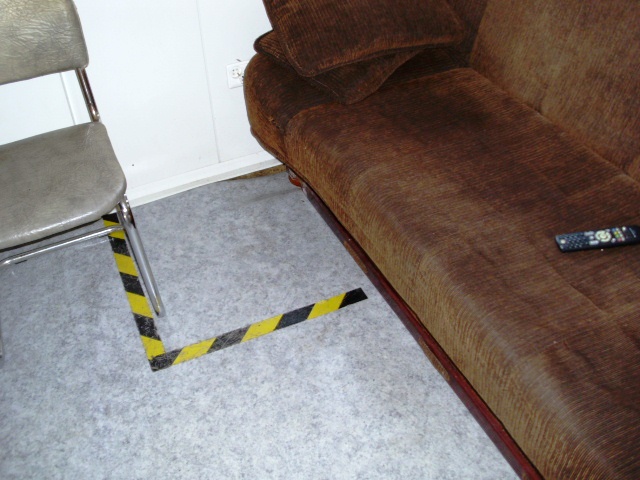 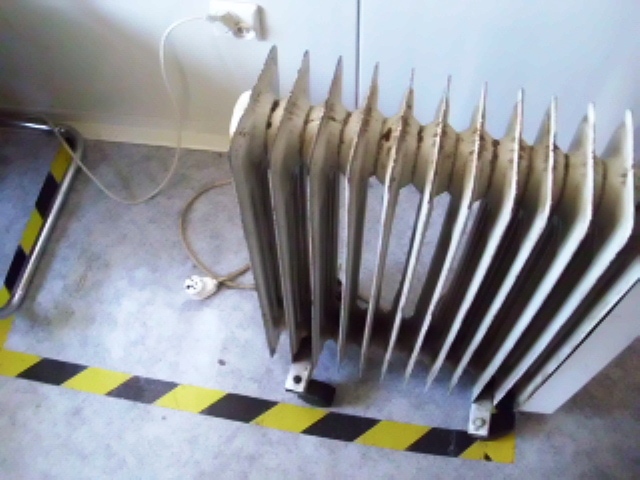 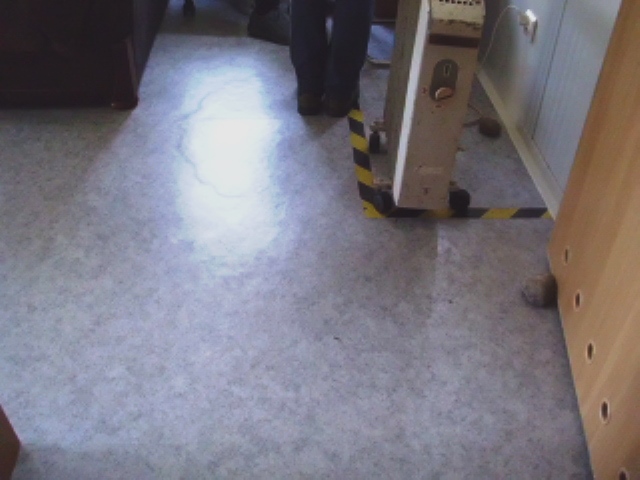 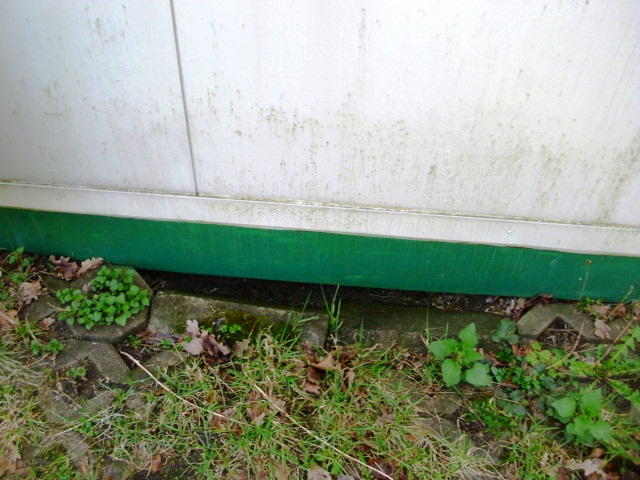 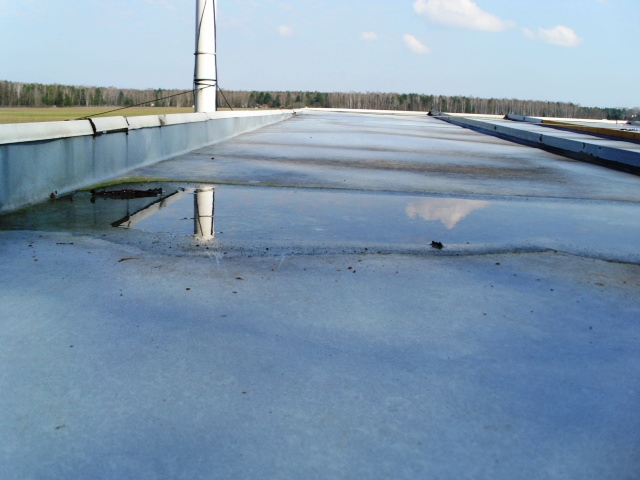 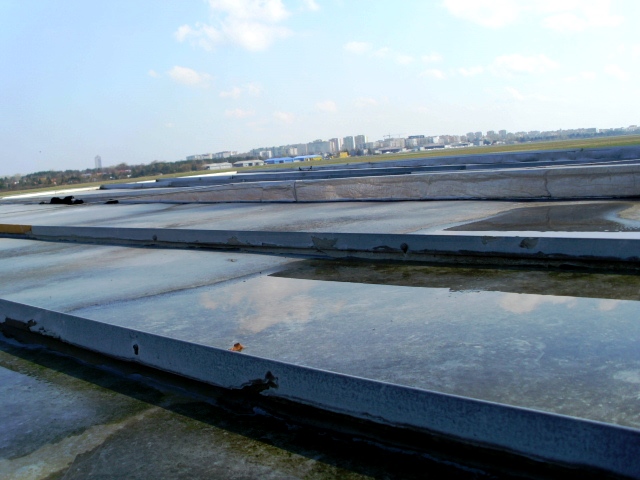 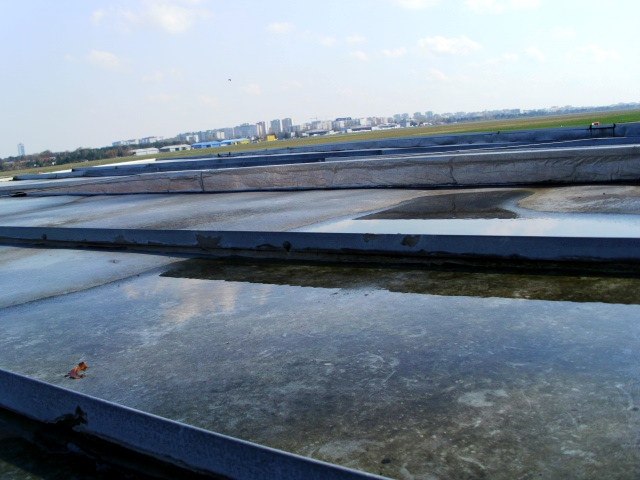 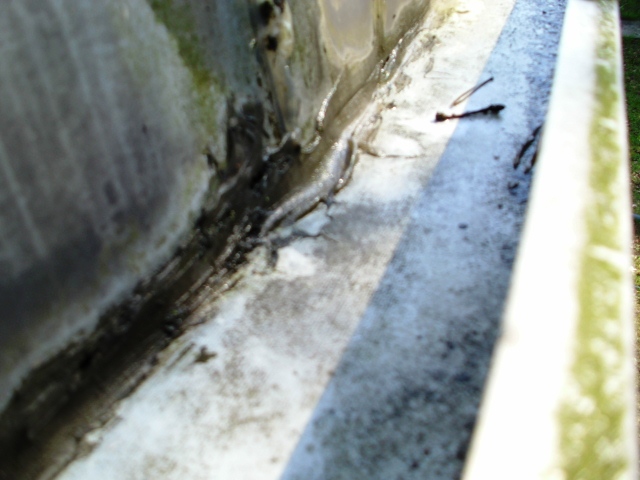 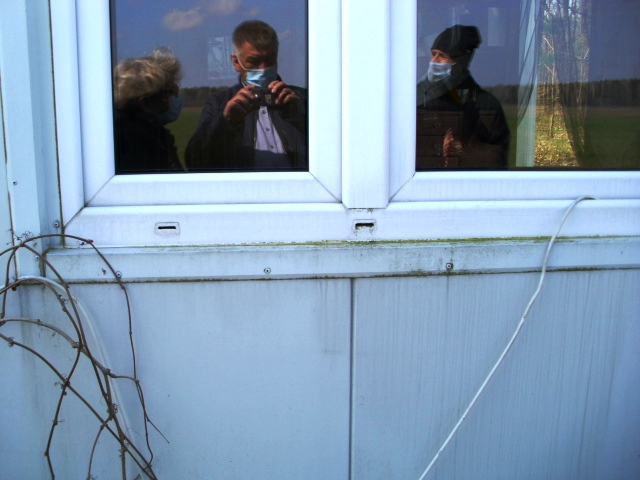 